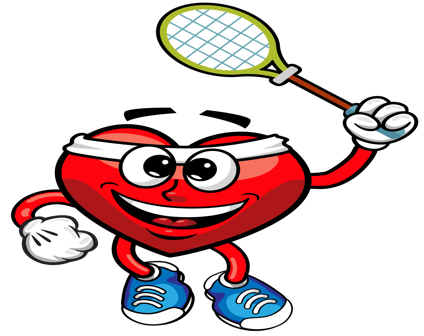 TORNEO DE BÁDMINTONNORMAS E INSTRUCCIONESLos partidos se celebrarán durante el recreo los miércoles y jueves en el Gimnasio grande.Los partidos se jugarán a 11 puntos con diferencia de 2. La liga está compuesta por 17 participantes que jugarán todos contra todos. Cada día que al alumno le toque participar jugará 2 partidos y arbitrará 1 partido.Los alumnos de Bachillerato ejercerán de árbitro-supervisor durante el desarrollo de los partidos.Será responsabilidad de los jugadores y árbitros-supervisores colaborar en la preparación del material (redes, raquetas y volantes) y en su posterior recogida una vez haya finalizado la activada. Es recomendable traer su propia raqueta de bádminton. Quien no se la traiga se le dejará una.A las 11:25 se dará por terminada la jornada. Si hay algún partido está todavía en juego se dará por finalizado con el resultado que tenga en ese momento. El jugador que no cumpla las normas deportivas y de convivencia basadas en el respeto a las instalaciones y a las personas podrá ser expulsado del torneo. En cualquier momento se atenderán  las indicaciones de los supervisores.1MIGUEL CONDE2CARLOS MANZANEQUE3HECTOR ESCRIBANO4GEMA GÓMEZ5JAIME ALCAÑIZ6FERNANDO SALCEDO7ISRAA BOUAJAJA8SILVIA MANZANEQUE9VITELIO CARMONA10LUCÍA MANZANEQUE11DIEGO PINTADO12VIRGINIA PANADERO13GIANINA FLORINA14OSSAMA EL ASRI15RAUL CALONGE16MOUAD BELLATRACHE17ISMAEL ARANDAMiércoles 19 FebreroMiércoles 19 FebreroJueves 20 FebreroJueves 20 FebreroMiércoles 26 FebreroMiércoles 26 FebreroJueves 27 FebreroJueves 27 FebreroMiércoles 4 MarzoMiércoles 4 MarzoJueves 5 MarzoJueves 5 MarzoMiércoles 11 MarzoMiércoles 11 MarzoJueves 12 MarzoJueves 12 MarzoMiércoles 18 MarzoMiércoles 18 MarzoMiércoles 25 MarzoMiércoles 25 MarzoJueves 26 MarzoJueves 26 MarzoMiércoles 1 AbrilMiércoles 1 AbrilPISTA 11-21-32-3PISTA 217-44-817-8PISTA 111-1211-1313-12PISTA 215-141-151-14PISTA 18-119-118-9PISTA 217-1016-1716-10PISTA 115-515-66-5PISTA 21-71-88-7PISTA 12-102-1313-10PISTA 23-143-1614-16PISTA 16-812-612-8PISTA 27-1010-157-15PISTA 14-99-1414-4PISTA 21-131-1613-16PISTA 16-22-1717-6PISTA 27-99-137-13PISTA 14-74-127-12PISTA 214-814-55-8PISTA 11-41-104-10PISTA 2 6-136-1413-14PISTA 114-713-815-128-10PISTA 26-161-174-65-11PISTA 14-1613-1510-147-17PISTA 28-31-1212-3PISTA 39-66-1010-9PISTA 416-55-716-7PISTA 32-45-25-4PISTA 43-77-66-3PISTA 312-142-142-12PISTA 44-313-413-3PISTA 317-1414-1111-17PISTA 4 9-1212-169-16PISTA 34-1111-1515-4PISTA 45-99-11-5PISTA 313-1717-55-13PISTA 416-112-162-11PISTA 33-153-1717-15PISTA 412-1012-55-10PISTA 311-103-103-11PISTA 48-1515-168-16 PISTA 32-92-159-15PISTA 41-61-116-11PISTA 37-117-22-8PISTA 43-53-99-1717-12ÁRBITROSMIGUEL B1CDIEGO  B1CÁRBITROSMIGUEL B1CDIEGO  B1CÁRBITROSINÉS B1DBEA  B1DÁRBITROSINÉS B1DBEA  B1DÁRBITROSLUCÍA B1DLORENA B1DÁRBITROSLUCÍA B1DLORENA B1DÁRBITROSBAUTI B1CDIEGO  B1CÁRBITROSBAUTI B1CDIEGO  B1CÁRBITROSINÉS B1DLUCÍA B1DÁRBITROSINÉS B1DLUCÍA B1DÁRBITROSBAUTI B1CMIGUEL B1CÁRBITROSBAUTI B1CMIGUEL B1CÁRBITROSINÉS B1DBEA B1DÁRBITROSINÉS B1DBEA B1DÁRBITROSMIGUEL B1CDIEGO  B1CÁRBITROSMIGUEL B1CDIEGO  B1CÁRBITROSLUCÍA B1DLORENA B1DÁRBITROSLUCÍA B1DLORENA B1DÁRBITROSBAUTI B1CDIEGO  B1CÁRBITROSBAUTI B1CDIEGO  B1CÁRBITROSBEA B1DLORENA B1DÁRBITROSBEA B1DLORENA B1DÁRBITROSINÉS B1DBEA B1DÁRBITROSINÉS B1DBEA B1D